      The Green Genie        UNIT 4 PhonicsFl dr pr st plActivity A Read the instructions.1 Put a circle around the pictures that begin with fl.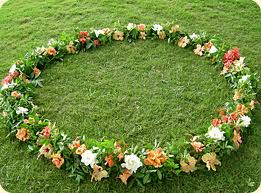 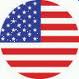 2 Colour the pictures that begin with dr green.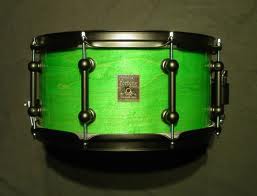 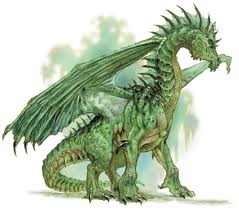 3 Put a line under the pictures that start with pr.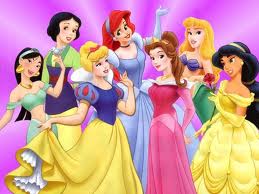 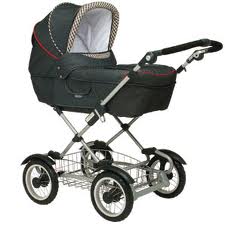 4 Colour the pictures that start with st pink.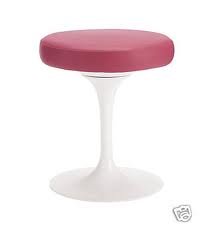 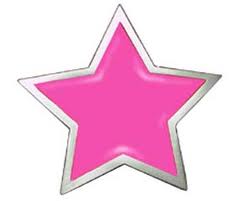 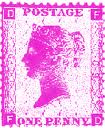 5 Put a dot over the pictures that begin with pl.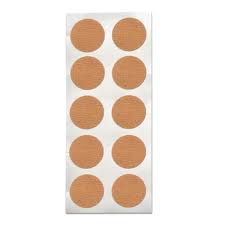 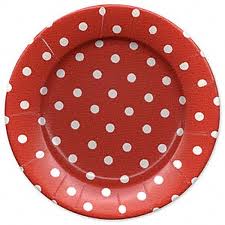 